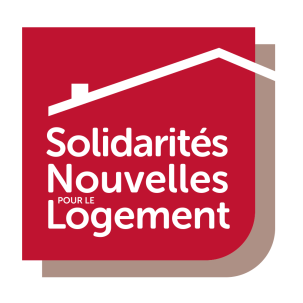 Ateliers / Formations / EchangesSNL Union 2021-2022Les dates proposées permettent dès aujourd’hui es inscriptions. Si vous êtes intéressés mais que la date ne convient pas inscrivez-vous et notes le en commentaire. D’autres dates et celles manquantes seront transmises ultérieurement par votre SNLD. Et tout est mis à jour dans l’intranet ! A DESTINATION DES BENEVOLESLes incontournablesParcours d’accueil des bénévoles : Objectif : proposer aux bénévoles un parcours d’accueil portant sur le projet de SNL et le contexte du mal logement ainsi que sur l’accompagnement à SNL Public : Ouvertes à tous et conçues sur la base des documents et réalités de terrain de SNL75, 92, 93, 94, 95Prioritairement et de manière systématique pour les nouveaux bénévoles.Organisation et coordination : Maxime Jean et Isolde HouziauxAccueil dans votre SNLDChaque SNLD propose son mode d’accueil.Webinaire d’accueil : Objectif : Comprendre les fondamentaux de SNL, se positionner sur son engagement bénévoleDates : sur invitation par mail, dès que vous êtes assez nombreux !Format : une Visio d’ih30 en soirée, ou de 12h30 à 14h Conception et animation : Maxime, Isolde, bénévole VA  Inscription ; https://framaforms.org/webinaire-du-parcours-daccueil-du-benevole-1631611996 Nous vous recontactons pour vous proposer des dates !Un temps de formation individuel en ligneObjectif : connaitre le projet, l’histoire, le contexte, les choix d’attributions … ce qui fait SNLFormat : modules composés de diaporamas commentés et de documents en ligne. 3 petits films : 3 questions à (un bénévole, un locataire, un TS)Une journée d’échanges et de réflexionObjectif : que faire dans mon GLS ? se réapproprier par l’exemple les éléments vus en formation en ligne.Format :  le samedi de 9h30-17h en présentiel à Paris (75011 ou 75019)Dates : voir plus bas dans le lienConception : équipe locataire, travailleuse sociale, bénévole et vie associative Matinée : mise en situation du projet, compréhension des enjeux transmis dans les modules.  Animation : Vie associative salariée et bénévoleRepas partagéAprès-midi : l’accompagnement : Questions à partir des modules, échanges avec les différents acteurs. Animation : Locataire, travailleur social, bénévole accompagnateur3h de questionnement sur la relation au locataireObjectif : aider à « déplier » certaines questions formulées de façon générale qui peuvent renvoyer à des enjeux concrets, beaucoup plus personnelsDates : régulières de fin septembre à Juin liés à la journée d’échanges (lien ci-dessus)Format : 3h le samedi : 10h-13h ou 14h-17hConception et animation : Brigitte Poirier bénévole SNLDates et Inscriptions de la journée et ½ en présentiel : https://framaforms.org/partie-en-presentiel-du-parcours-daccueil-du-benevole-1630415538-----------------------------------------------------------------------------------------------------------------------------------------------------Formation membre du CA (les 25/09 et 9/10)Objectif : Donner les clés de compréhensions sur les prises de décision dans les différents domaines d’intervention de l’association et la responsabilité des membres du CA Public : tous les nouveaux élus des CA et les observateurs.Dates : les samedi 25/09 et le 9/10 de 10h à 17h Auberge de Jeunesse HI Paris Le d’Artagnan, 80 rue Vitruve 75020 ParisInscriptions : https://framaforms.org/inscription-formation-membres-du-ca-1622648406Conception et animation : Gérard Vauléon (vice-président Union) Denis Laurent (ancien directeur SNL 75, bénévole) et Isolde Houziaux (Vie associative Union) Les temps thématiques inter SNLEn présentiel : Comment financer le projet de votre GLS ?  Objectif : Comme Jouy en Jausas et Fontenay sous-bois trouvez l’argent nécessaire à votre projet ! Pratiques habituelles et novatrices. Exemples et détail dans le lien ci-dessous.Public :  bénévoles de SNL, idéalement au moins un formé par GLSDates :  samedi de 10h à 17h. Transmises sur l’intranet, ou par mail sur inscription (voi ci-dessous)A priori intéressé ? : https://framaforms.org/la-collecte-a-snl-1625758413 je vous recontacte dès que vous êtes assez nombreux !Format : une journée en présentiel au 5 bis rue Basfroi 75011 ParisConception et animation : Daniel Bruneau, bénévole SNL, Anaïs Jones, salariée SNL UnionOrganisation : Anaïs Jones Evaluation et soutien : Isolde HouziauxLa Communication Non Violente (le 20/11)Objectif : Comment développer « le langage et les interactions qui renforcent notre aptitude à donner avec bienveillance et à inspirer aux autres le désir d'en faire autant » ? (Marshall B. Rosenberg).. On réfléchit et on expérimente ensemble ! Et on n'avance pas tout seul...Public : tous les bénévoles Dates : samedi 20 novembre 2021 14h-17hFormat : Une demi-journée en présentiel. SNL Union : Place des fêtes 75019Détails et Inscription  : https://framaforms.org/la-communication-non-violente-1625826106 Conception et animation : équipe médiation de SNL Soutien, organisation, évaluation : Isolde HouziauxLa recherche de logements à SNL (le 27/11)  Comment trouver de nouveaux logements pour notre GLS ? quelles possibilités pour SNL ? quels logements ? grâce à des mises en situations et des fiches pratiques vous partirez en sachant comment vous y prendre.Public :  bénévoles de SNL, idéalement au moins un formé par GLSDates : 27 novembre 2021 9h30-13h30 (repas partagé) Si vous êtes intéressés mais que la date ne convient pas inscrivez-vous et notes le en commentaire.Format : ½ journée le samedi à SNL Union (place des fêtes Paris)Inscriptions :  https://framaforms.org/formation-a-la-creation-de-logements-snl-1625155776Conception et animation : Daniel Ghnassia (salarié Union) et Vincent de Baeck (bénévole prospection SNL94), Organisation : Daniel Ghnassia Evaluation et soutien : Isolde HouziauxMédiation et gestion de conflits (le 11/12) Comment décrypter les situations de conflit et aborder la relation de manière à les réguler. On réfléchit et on expérimente ensemble ! Et on n'avance pas tout seul...Public : tous les bénévoles Samedi 11 décembre 2021 en présentiel. 14h-17h30 au 5 bis rue Basfroi 75011 ParisDétails et Inscription : https://framaforms.org/mediation-et-gestion-de-conflit-1625845117Conception et animation : équipe médiation de SNL Soutien, organisation, évaluation : Isolde HouziauxRelire sa pratique grâce à l’analyse transactionnelle Objectif : formation à l’analyse transactionnelle centré sur la pratique SNLPublic :  bénévoles accompagnateurs Dates : à définir, la formation est actuellement expérimentée en Essonne !Format : 2 journées liées 10h-17h SNL Union : Place des fêtes 75019A priori intéressé ?: https://framaforms.org/relecture-des-pratiques-grace-a-lanalyse-transactionnelle-1625845518  je vous recontacte !Conception et animation : intervenant extérieur. Organisation, Evaluation:  Isolde HouziauxFaire ensemble : bons plans, et Idées concrètes (le 3/02) Objectif : idées participatives, échanges de pratiques, associations utiles, levées de freinsPublic :  bénévoles accompagnateurs Dates : jeudi 3 février 2022 19h-21h30 au 5 bis rue Basfroi 75011 Paris (repas partagé) Inscriptions :https://framaforms.org/faire-ensemble-bons-plans-et-idees-concretes-1625832740    Conception Organisation, Evaluation et animation : Isolde HouziauxEchange de pratique sur la prospection à SNL (le 2/04) Vous participez à la recherche de logement pour SNL ? merci à vous ! d'autres bénévoles sont également engagés ! venez les rencontrer et échanger vos bons plans ! Nous partagerons également nos bons plans, cas pratiques, innovations… Public :  bénévoles de SNL en charge de la prospectionDates : 2 avril 2022 9h30-13h30 5 bis rue Basfroi 75011 Paris (repas partagé) Si vous êtes intéressés mais que la date ne convient pas inscrivez-vous et notes le en commentairehttps://framaforms.org/echange-de-pratiques-sur-la-creation-de-logements-snl-1630419452Format : ½ journée le samedi à SNL Union (place des fêtes Paris)Conception et animation : Daniel Ghnassia (salarié Union) et Vincent de Baeck (bénévole prospection SNL94), Evaluation et soutien : Isolde HouziauxAccompagnement en situation d’interculturalité SNC et SNL s’allient pour lancer cette nouvelle formation !  Deux fois 6 bénévoles de chaque association y participeront, une fois à l’union et une fois à SNC ! Objectifs : Comprendre le concept d’interculturalité, apprendre à décoder les différences culturelles, développer une ouverture culturelle dans sa pratique quotidienne, mieux communiquer en situation interculturelle, appréhender les enjeux de la relation d’aide en situation interculturelle.Public :  tous les bénévoles. Dates :  samedi de 10h à 17h. Transmises sur l’intranet, ou par mail si inscription (voir ci-dessous)A priori intéressé ?:  https://framaforms.org/accompagnement-en-situation-dinterculturalite-1630502474  on vous recontacteIntervenante : Claire Hélène Frileux. Organisation et évaluation : Isolde HouziauxEn visio : Les Rencontres de l’Habitat Solidaire Objectif : enrichir le regard, le questionnement et le partage de pratiques sur ce qui fait la vie de SN et ses partenariats.  Elles s’appuient sur les 5 axes des Etats Généraux. : Faire ensemble, Financement, Logement’, Partenariats, PlaidoyerContenu : 3 interventions, 3 temps de discussion L’Expertise : sociologue, économiste, journaliste… partage son analyse sur le thème abordéLe Savoir-Faire : bénévole, salarié, locataire de SNL témoigne d’une expérience Le Partenariat : un partenaire, public, privé ou associatif, présente son approche Public : tous les bénévoles SNL+ ouvertures aux partenairesDates : 5 fois de sept à juin ; précisions à venir.Format : une visio d’exposés et d’échanges  Conception, organisation et animation : GT Etats Généraux/ Karine LaymondUtilisation de l’Intranet SNL Objectif : comprendre l’utilité de l’intranet et savoir l’utiliser Public : salariés et bénévoles de SNLDates : 4 rendez-vous en mars 2021 et formations renforcées des référents modules en ligne à demander à la vie associative et trouver dans l’intranetFormat : modules vidéos (tutos de formation) et rendez-vous en présentiels ou visio Conception et animation : Karine LaymondOrganisation : Karine Laymond Demandez les webinaires à votre chargée de Vie associative ! Participer au Comité de Rédaction de SNLObjectif : Participer à la notoriété de SNL Public : salariés et bénévoles de SNLDates : 1er rendez-vous en septembre 2021 Format : modules de formation et d’échanges Conception et animation : Karine LaymondOrganisation : Karine Laymond Inscriptions :  k.laymond@solidarites-nouvelles-logement.orgSensibilisations en visio proposées à chaque SNLDIl s’agit de temps organisés pour, et mis à disposition de, chaque SNLD, à sa demande et à son rythme. Une part sera reproduite d’une fois sur l’autre, une part adaptée aux spécificités territorialesTémoigner et interpeller à SNL, le rôle et l’action de la PPP (Commission Parole et Positionnement Public) Objectif : Comprendre le rôle et les responsabilités des bénévoles dans la mission d’interpellation de l’association. Comment la Commission PPP se met-elle au service de celle-ci ? concrètement, comment porter un plaidoyer sur son territoire ?  Public : tous les bénévoles d’une SNLDDates : à la demande (ex. SNL 92 : mai 2021)Format : une visio d’1h30 d’exposé et d’échanges ou en présentielConception et animation : PPP/ Isolde HouziauxOrganisation : Isolde Houziaux Qu’est-ce que la médiation de voisinage à SNL ?Objectif : Comprendre ce qu’est la médiation de voisinage. En expliquer les avantages dans la résolution de conflit.  Expliquer comment elle se met en place à SNL et comment la solliciter.Public : en 2 temps : tous les salariés de la SNLD, puis les bénévoles de la SNLDDates : à la demande (ex : 8 dates en avril 2021)Format : une visio d’exposés et d’échanges Elaboration : à la demande de la SNLDConception et animation : équipe médiationOrganisation : Isolde Houziaux La Demande de Logement Social, le relogement, le Dalo ?Objectif : comprendre les mécanismes d’attribution de logements sociaux et le relogement des locataires SNLPublic : tous les bénévoles d’une SNLDDates : à la demande des SNLDFormat : une visio d’exposé et d’échanges Elaboration : à la demande de la SNLDConception et animation : Isolde et idéalement TS de la SNLD + ben présent à la ComèdeOrganisation : Isolde Houziaux /équipe SNLDSensibilisation bénévole/locataire A LA DEMANDEAteliers économie d’énergie : Objectif : Connaitre les différents modes d’économie d’énergie (eau, électricité…) pour modifier ses propres comportements.Public :  bénévoles et locataires ensembles, accueil par le GLS Dates : une demande de votre GLS ? contactez Isolde !Format :  une demi-journée pour laisser la place au convivial : Bar à eau, présentation d’un éco studio, Quizz.Conception et animation : bénévoles dédiés et Isolde Houziaux, Organisation, évaluation et soutien : Isolde HouziauxAccueil locataire bénévole à SNL94 Objectif : transmettre les bases essentielles de compréhension de ce qu’est SNL aux nouveaux membres bénévoles et locataires et les sensibiliser à l’intérêt de la formationPublic :  bénévoles et locataires ensembles, accueil au siège de SNL94Dates : 3 fois par an à partir d’octobre 2021Format :  trois heuresConception et animation : locataires, bénévoles et Isolde HouziauxOrganisation, évaluation et soutien : Isolde HouziauxÀ destination des locataires : a la demandeQu’est-ce que SNL ? (2022)Objectif : donner quelques bases essentielles de compréhension de ce qu’est SNL aux nouveaux membres locataires et les sensibiliser à leur place dans l’associationPublic :  nouveaux locatairesFormat :  à concevoirConception : Groupe de travail à ce jour composé d’Alexandra (TS SNL92), Maxime (VA SNL75), Rachid (locataire SNL75) (prémices du groupe de travail et de locataires testeurs) Pilotage Isolde HouziauxOrganisation, évaluation et soutien : Isolde HouziauxSupports : à définir. Le module va inclure le carnet d’accueil du locataire de SNL91 La communication non violenteObjectif : Développer  « le langage et les interactions qui renforcent notre aptitude à donner avec bienveillance et à inspirer aux autres le désir d'en faire autant » (Marshall B. Rosenberg)..Public : tous les locataires : Prioritairement petits collectifs. À la demande dans un GLS, une SNLDDates : une demande de votre GLS ? contactez Isolde !Format : une rencontre de 2h30Conception et animation : équipe médiation de SNL Soutien, organisation, évaluation : GLS/ équipe SNLD Isolde HouziauxEn réflexion/en cours d’élaborationFormation à l’animation de groupe/réunionD’autres idées ? d’autres demandes ? parlez-en à la vie associative ! ou ici : https://framaforms.org/propositionsdemandes-de-formations-1633528063